Name: ____________________________________ Date: __________ Hour: ______ 10 B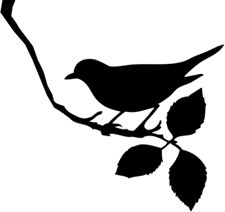 To Kill a MockingbirdChapters 1-3Reading Focus SheetPart One: CharactersUse the chart to keep track of the important characters introduced in the first three chapters of the novel.Part Two: Boo RadleyChapter one introduces us to the character of Boo Radley.  Use the T-chart to separate the facts from the fiction. Part Three: Families of MaycombDuring Scout’s first day of school, we learn more about the people that make up the town of Maycomb.  Two specific families are focused on: the Cunninghams and the Ewells.  Record what we learn about each family below.Part Four: Atticus’s Advice Atticus gives advice to his children throughout the novel.  In chapter 3, Atticus tells Scout, “You never really understand a person until you consider things from his point of view…until you climb into his skin and walk around in it” (39).  What does this quote mean to you? Why is this advice so important?  Write a well-developed response to Atticus’s advice._______________________________________________________________________________________________________________________________________________________________________________________________________________________________________________________________________________________________________________________________________________________________________________________________________________________________________________________________________________________________________________________________________________________________________________________________________________________________________________________________________________________________________________________________________________________________________________________NameDescriptionScoutJemAtticusCalpurniaDillThe CunninghamsThe Ewells